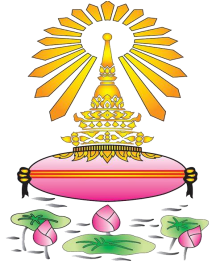 โรงเรียนหอวัง ปทุมธานี ปีงบประมาณ 2564โครงการ……………................................ประกันคุณภาพสถานศึกษา		..........................................................................................................................กลยุทธ์ระดับองค์กร			..........................................................................................................................พันธกิจ					..........................................................................................................................เป้าประสงค์				.......................................................................................................................หน่วยงานที่รับผิดชอบ  			..........................................................................................................................ประเภทโครงการ			..............................................................................................................................................................................................................................................................................................................ความสำคัญและที่มาของโครงการ........................................................................................................................................................................................................................................................................................................................................................................................................................................................................................................................................................................................................................................................................................................................................................................................................................................................................................................................................................................................................................................................................................................................................................................................................................................................................................................................................................................................................................................................................................................................................................................................วัตถุประสงค์ ............................................................................................................................................................................................................................................................................................................................................................................................................................................................................................................................................................................................................................................................................................................................................................................................เป้าหมาย	เป้าหมายเชิงคุณภาพ	..............................................................................................................................................................................................................................................................................................................................................................................................	เป้าหมายเชิงปริมาณ	..............................................................................................................................................................................................................................................................................................................................................................................................ระยะเวลาดำเนินการ...............................................................................................................................................................................................กิจกรรมที่ ………………………………………….งบประมาณที่ใช้ ประเภทเงิน...........................................................................ประมาณการค่าใช้จ่าย สถานที่ดำเนินการ  ……………………………………………………………………………….. การประเมินผลผลที่คาดว่าจะได้รับ ............................................................................................................................................................................................................................................................................................................................................................................................................................................................................................................................................................................................................................................................................................................................................................................................							ลงชื่อ ................................... ผู้รับผิดชอบกิจกรรม                      ( นางสาวมลฤดี   ดีช่วย       )     	       (....................................)                          ตำแหน่ง ครูผู้ช่วย             		           ตำแหน่ง ................โรงเรียนหอวัง ปทุมธานี ปีงบประมาณ 2564การอนุมัติโครงการ โครงการ…………………………………………………………………							ลงชื่อ .....................................................                                                                                   				         (..............................................)  							           ตำแหน่ง .............................   	ลงชื่อ .....................................................                   ลงชื่อ .....................................................                                                                                                      (..............................................)  			 (นางสาวกมลชนก ขะมาตย์)   	          ตำแหน่ง .............................			      หัวหน้างานแผนงานความเห็นของผู้อำนวยการโรงเรียน	(    )  อนุมัติตามที่เสนอ		(    ) ไม่อนุมัติตามที่เสนอ							ลงชื่อ  .....................................................							                (นายธนพจ แก้ววงษา).                 ผู้อำนวยการโรงเรียนหอวัง ปทุมธานีความเห็นของคณะกรรมการสถานศึกษา	(    )  อนุมัติตามที่เสนอ		(    ) ไม่อนุมัติตามที่เสนอ							ลงชื่อ  .....................................................							             (ผศ.ดร.ภิเษก จันทร์เอี่ยม)    ประธานคณะกรรมการสถานศึกษาโรงเรียนหอวัง ปทุมธานีขั้นตอนต.ค.พ.ย.ธ.ค.ม.ค.ก.พ.มี.ค.เม.ย.พ.ค.มิ.ย.ก.ค.ส.ค.ก.ย.หมายเหตุขั้นตอนพ.ศ. 2563พ.ศ. 2563พ.ศ. 2563พ.ศ. 2564พ.ศ. 2564พ.ศ. 2564พ.ศ. 2564พ.ศ. 2564พ.ศ. 2564พ.ศ. 2564พ.ศ. 2564พ.ศ. 25641) การวางแผน2) เสนออนุมัติ3) ประชุมชี้แจง4) ดำเนินการ5) ประเมินผล6) รายงานผลที่รายการจำนวนราคาต่อหน่วยจำนวนเงินรวมรวมรวมรวมเป้าหมายเกณฑ์การประเมินเครื่องมือที่ใช้วัดระยะเวลาประเมินด้านปริมาณจำนวน ( คน หรือร้อยละ )ด้านคุณภาพผลที่คาดหวังจะให้เกิดที่ชื่อกิจกรรมงบประมาณที่ใช้งบประมาณที่ใช้ผู้รับผิดชอบที่ชื่อกิจกรรมงบอุดหนุนงบอื่นๆ (ระบุ)ผู้รับผิดชอบ